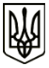 УКРАЇНАМЕНСЬКА  МІСЬКА  РАДАМенського районуЧернігівської областіР О З П О Р Я Д Ж Е Н Н ЯВід 31 липня 2020  року		 № 195Про прийняття на громадські роботи засуджену гр. Нікітченко І.М.Відповідно до направлення Менського районного сектору філії Державної установи «Центр пробації» в Чернігівській області від 31.07.2020  року за № 35/12/1141-20 гр. Нікітченко Ірину Миколаївну засуджену 03.04.2020р. Менським районним судом Чернігівської області за ч.  1 ст. 185 Кримінального кодексу України до 80 годин громадських робіт для відбування призначеного вироком суду покарання:Прийняти на громадські роботи гр. Нікітченко Ірину Миколаївну з 03  серпня 2020 року на території Бірківського старостинського округу на 80  годин громадських робіт пов’язаних із благоустроєм на вищезазначеній території.	2. Призначити в.о. старости Бірківського старостинського округу Хоменко Наталію Михайлівну відповідальною особою, а також:	- забезпечити контроль  за засудженою та бути відповідальною за техніку безпеки;	- забезпечити ведення графіку та табелю виходу на роботу на відпрацювання громадських робіт;	- забезпечити подання інформації про кількість відпрацьованих годин до  Менського районного сектору філії Державної установи «Центр пробації» в Чернігівській області;	- при ухиленні засудженої від відбування покарання повідомляти Менський районний сектор філії Державної установи «Центр пробації» в Чернігівській області.3. Відповідальній особі провести інструктаж про дотримання правил  техніки безпеки із засудженою.Міський голова	Г.А. Примаков